Formulario de Inscripción de Girls on the Run 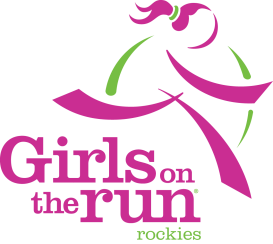 Fechas de inicio / fin del programa: Inserte las fechas aquíDías / Horarios de Práctica:        Cuota de Inscripción: $xxx. Por favor incluya el pago con el registro. Los cheques deben ser pagados a Girls on the Run of the Rockies. Los formularios de inscripción y el pago deben ser enviados a (inserte los detalles aquí, por ejemplo, “para depositar en un sobre en la oficina de la escuela”).¿Preguntas?  Pregunte (por favor provéanos SU NOMBRE DE CONTACTO e información aquí).DETALES DE LA PARTICIPANTE Escuela/ Nombre del sitio:  _______________________________________________Nombre y Apellido de la Niña: _______________________________________________		Fecha de Nacimiento de la Niña: __________   Correo Electrónico de los Padres: __________________________________Número de Teléfono de los Padres: __________________________________Talla de Camiseta (escoja una opción): Juvenil | Mediano 	      Juvenil| Grande				                Adulto |Pequeño 	     Adulto | Mediano		 Adulto| Grande DIRECCIÓN  Dirección del Domicilio: ________________________________________________Ciudad, Código Postal: _______________________________________________________PREGUNTAS PARA LA PARTICIPANTE Grado: _____		Número de temporadas en Girls on the Run: ________________Etnia, opcional, pero ayuda para fondos subvencionados (escoja una opción):Indio Americano / Nativo de Alaska		Asiático / Isleño del Pacífico	Blanco Moreno / Afroamericano				Hispano / LatinoNativo de Hawái / Isleño del Pacífico		Multirracial				Otro¿Su niña asiste una escuela en el Distrito Publico de Denver? (escoja una opción)Si		NoNúmero de Identificación Estudiantil (Student I.D.)___________________¿Su chica recibe almuerzo gratuito o a precio reducido? (escoja una opción) Si		NoINFORMACIÓN DE SALUD Alergias (por favor indique cualquiera / todas las alergias que la participante haya padecido) ¿Éstas alergias requieren el uso de un epi-pen? Medicamentos (por favor indique cualquier/ todos los medicamentos la participante está tomando, incluyendo inhaladores):¿Cualquier información adicional sobre la condición mental, física o médica en especial?Nombre del Médico: _____________________________________________Debido a una discapacidad física, intelectual y / o sensorial, ¿utiliza su hija un dispositivo de asistencia, necesita algún tipo de adaptación o hay algo más de lo que debemos estar conscientes para ayudar a garantizar una experiencia positiva?¿Cómo debe ser liberada su hija después de Girls on the Run? Indique los nombres de las personas que autoriza a recoger a su hija. Por favor incluya números de teléfono. Si una compañía de transporte está recogiendo a su participante, incluya el nombre de la compañía aquí: INFORMACIÓN DE CONTACTO INFORMACIÓN DEL SERGURO DE SALUD ¿Tiene seguro de salud? (escoja una opción)Si		NoSi es así, nombre de la Compañía de Salud: ________________________________Nombre del Plan de Seguro de Salud: _________________________________________Nombre del Abonado: _____________________________________________Relación a la Participante: ______________________________________Número del Grupo: ________________________________________________Numero de la Póliza: ________________________________________________VOLUNTARIO/A¿Considera participar en una carrera de su elección para recaudar dinero para Girls on the Run? (escoja una opción)Si		NoSe necesitan entrenadoras voluntarias para dirigir a cada equipo de chicas. Las entrenadoras no necesitan ser corredoras. ¿Está interesado/a en recibir más información sobre el entrenamiento con Girls on the Run? (escoja una opción)Si		No¿Está interesado/a en recibir más información sobre otras oportunidades de voluntariado en Girls on the Run? (escoja una opción)Si		No¿Está interesado/a en ser voluntario/a? (escoja una opción)Si		No	DONACIONES Si está interesado/a en hacer una donación adicional, envíe un cheque o dinero en efectivo a 7000 E. Belleview Ave., Ste 130, Greenwood Village, CO 80111. ¡Gracias por su apoyo!  DESCUENTOS DE REGISTRO Si se le ha proporcionado un código de descuento de registro, inclúyalo aquí: ___________MÉTODO DE PAGO Indique qué método de pago utilizará para pagar las tarifas de inscripción (escoja una opción)Cheque 	Efectivo Exención de responsabilidad del programa Girls on the Run en persona y virtual para padre/madre/tutor Asunción de riesgo, acuerdo de no iniciar una demanda, y liberación y exención de responsabilidad por el transporte, la salida y la forma de recoger a la participante del programa  Esta es una ASUNCIÓN DE RIESGO, ACUERDO DE NO ENTABLAR JUICIO, Y ACUERDO DE INDEMNIZAR legalmente vinculante, Y UNA LIBERACIÓN Y EXENCIÓN DE RESPONSABILIDAD POR LA PARTICIPACIÓN EN EL PROGRAMA, Y POR EL TRANSPORTE, LA SALIDA Y LA RECOGIDA DEL PROGRAMA (“Acuerdo”) efectuado por mí a favor de cada uno de los consejos de Girls on the Run que conducen los programas Girls on the Run® (“GOTR”) en persona o de forma virtual y Girls on the Run International; y sus propietarios, directores, afiliados, funcionarios, contribuyentes, patrocinadores, empleados, contratistas, agentes, voluntarios y cesionarios.  Consentimiento para participar en el programa.  Soy el padre, la madre o el tutor legal de Participante. Estoy de acuerdo en que la participante puede participar en el programa Girls on the Run®. Soy consciente y reconozco que la participación de la participante en el programa GOTR es voluntaria. Este programa pretende aumentar el nivel de actividad/estado físico y la autoestima de la participante y a la vez enseñarle destrezas para la vida que serán beneficiosas para la participante al ingresar a la escuela media y la adolescencia. Comprendo que, durante el programa, la participante participará de actividades físicas al aire libre. Las reacciones físicas al ejercicio pueden incluir enfermedades relacionadas con el calor, presión arterial y latidos del corazón anormales y, en raras ocasiones, eventos como ataques al corazón. Si bien Girls on the Run toma todas las precauciones razonables, no podemos garantizar la inexistencia de estos u otros riesgos, tales como contraer virus conocidos o desconocidos. Por la presente, certifico que no existen contraindicaciones para que la participante pueda participar en el programa Girls on the Run. En consideración, para que GOTR permita que la participante participe en el programa GOTR, por este medio, acuerdo lo siguiente: Descargo de responsabilidad. Reconociendo los riesgos que implica el programa, y en consideración por permitir que la participante participe de dicho programa, por la presente libero, descargo y acuerdo exonerar de toda responsabilidad a cada consejo de Girls on the Run, a cargo de la realización del programa Girls on the Run® para las participantes y de Girls on the Run International, sus propietarios, directores, afiliados, funcionarios, colaboradores, patrocinadores, empleados, contratistas, agentes y cesionarios, de cualquiera de las causas de acción legal, reclamos, demandas, daños, costos, pérdida de servicios, gastos, indemnizaciones, daños consecuentes y honorarios de abogados (aun cuando se encuentren en conformidad con las leyes de determinado condado, estado o país) reclamados, a través de o en mi nombre o de la participante, directa o indirectamente relacionados con el programa (incluyendo, sin limitación, la carrera de 5 km de forma virtual o en persona y contagio de virus conocidos o desconocidos), y que incluyan específicamente cualquiera de los reclamos por lesiones personales sufridas durante la participación en actividades del programa, independientemente de que haya habido alguna negligencia o condición de negligencia. En representación de mí mismo y mi familia, herederos y representantes personales, por este medio, acepto y asumo todo riesgo (tanto predecible como no predecible, entre los que se incluyen lesión, daño a la propiedad y muerte) que surja de o se relacione con la salida y la forma de recoger a la participante de las lecciones y eventos de GOTR y el transporte de la participante hacia y desde las lecciones y eventos de GOTR, incluidos, entre otros, los transportes del estacionamiento, y por este medio, asumo toda responsabilidad por toda pérdida, costo y/o daños relacionados con dicho transporte, incluso si es causado, en su totalidad o en parte, por la negligencia de GOTR, sus empleados o agentes. Además, en representación de mí mismo y de mi familia, herederos y representantes personales, por este medio, libero, descargo y acepto no entablar juicio alguno contra cada uno de los consejos de Girls on the Run que conducen el programa Girls on the Run®; Girls on the Run International; sus propietarios, directores, afiliados, funcionarios, contribuyentes, patrocinadores, empleados, contratistas, agentes, voluntarios y cesionarios en la medida de lo máximo permitido por la ley por cualquier responsabilidad, reclamo, demanda, acciones y causas de acción que pudieran surgir o estuvieran relacionadas con la recogida y salida de la participante de las lecciones y eventos de GOTR y el transporte de la participante hacia y desde las lecciones y eventos de GOTR, incluidos, entre otros, los transportes del estacionamiento, incluso si fueran causados, en todo o en parte, por la negligencia de GOTR, sus empleados o agentes.Consentimiento para tratamiento de emergencia.  Por la presente autorizo a Girls on the Run, tras haber intentado razonablemente localizar a uno de los padres, tutor, contacto de emergencia o persona autorizada para obtener el consentimiento, o en caso de que la práctica médica adecuada indique que no hay tiempo para hacer este intento, a consentir la realización o aplicación de cualquier radiografía, anestesia, diagnóstico o tratamiento odontológico, médico o quirúrgico y la prestación de atención hospitalaria a la participante, bajo supervisión general o especial y con el asesoramiento de cualquier médico o cirujano que pueda tratar a la participante, y a autorizar la realización o aplicación de cualquier radiografía, anestesia, diagnóstico o tratamiento odontológico, médico o quirúrgico y la prestación de atención hospitalaria a la participante por parte de cualquier profesional del cuidado de la salud que pueda tratar a la participante. Estoy de acuerdo en pagar cualquier tratamiento y reembolsar a Girls on the Run por todos los costos y gastos que pueda incurrir relacionados con dicho tratamiento. Permiso para el uso de imágenes.  Por la presente, otorgo a Girls on the Run®, a sus patrocinadores de campeonatos nacionales, patrocinadores nacionales y todos los cesionarios, licenciatarios, antecesores en derecho, representantes legales, empleados, consultores y todos los que actúan con el permiso o la autorización de las partes antes mencionadas, el derecho absoluto, irrevocable e irrestricto de utilizar fotografías, cortos de vídeo y grabaciones de audio (incluyendo, sin limitación, todos los originales, negativos, impresiones y transparencias o cualquier duplicado o reproducción de lo que antecede) que hayan sido o que vayan a ser tomados de la participante (en forma colectiva, “Imágenes”) o en las cuáles la participante pueda ser incluida con las demás, a cobrar los derechos de autor de las mismas, en nombre de Girls on the Run o, de lo contrario, a utilizar, reutilizar, publicar y volver a publicar dicho material, en parte o en su totalidad, de manera individual o en conjunto con otras fotografías y vídeos, y en conjunto con cualquier material impreso, cualquier medio de comunicación actualmente conocido o futuro, y para cualquier propósito; y a usar mi nombre en relación con todo lo expuesto.  A continuación, libero y estoy de acuerdo de exonerar a Girls on the Run y a todas las entidades antes mencionadas, de todo daño y perjuicio relacionado con o derivado de cualquier uso o modificación, alteración, deformación o cualquier otro cambio en alguna de las Imágenes y/o información recopilada, a menos que pueda demostrarse que dicha reproducción ha sido maliciosamente causada, producida y publicada con el único propósito de someter a la participante a un conspicuo ridículo, escándalo, reproche, desprecio y situación indigna.  Por la presente renuncio a cualquier reclamo que pudiera tener basado en cualquier uso de las imágenes, la información recopilada o los trabajos derivados de dicho material, incluyendo, entre otros, los reclamos por invasión de la privacidad o por difamación. Certifico, garantizo y sostengo que la participante no negará ni rechazará este comunicado sobre la base de que la participante era menor de edad a la fecha de su ejecución o por cualquier otra causa similar. Consentimiento para participar en una encuesta.  Comprendo que es posible que mi hija deba completar una encuesta confidencial al iniciar y al finalizar el programa. La encuesta evalúa pensamientos, sentimientos y comportamientos relacionados con la actividad física, con ella misma y con sus pares. Esta información permitirá que los consejos determinen si ocurrieron mejoras durante el transcurso de la temporada. No se incluirán nombres en las encuestas; en su lugar, se asignará un número a cada niña que solo conocerán los contactos de los consejos. La inscripción y la información de la encuesta se comparten con Girls on the Run International.Consentimiento para recibir regalos de los patrocinadores.  De tanto en tanto, los patrocinadores de Girls on the Run podrán suministrar productos u ofrecer servicios a las participantes. Comprendo que la participante podrá recibir ofertas de productos y servicios por parte de los patrocinadores de Girls on the Run, y consentir al suministro y recepción de los mismos.Legislación vigente y divisibilidad.  El presente Acuerdo se interpretará de conformidad con las leyes del estado de Carolina del Norte, que será el lugar para cualquier juicio entablado en relación con o de conformidad con este Acuerdo. Los términos de este Acuerdo serán divisibles de tal modo que, si un tribunal de jurisdicción competente considera que cualquier término es ilegal o inaplicable, la validez de las partes restantes del presente Acuerdo no se verá afectada por este y serán ejecutables en la medida de lo permitido por la ley aplicable. Al celebrar este Acuerdo, no dependo de ninguna manifestación o declaración verbal o escrita diferente a la expresada en este Acuerdo. Soy completamente competente para leer y comprender este Acuerdo, lo he leído minuciosamente y con atención, comprendo plenamente su contenido y lo firmo bajo mi libre voluntad.  Reconocimiento. Por la presente, garantizo y certifico que soy padre o tutor legal de la participante y que soy mayor de 18 años, que he leído atentamente este consentimiento y que estoy de acuerdo con sus términos y condiciones; que antes de firmar el presente acuerdo he tenido la oportunidad de hacer preguntas y que soy consciente de que al firmar este consentimiento, asumo todos los riesgos y renuncio a determinados derechos básicos que yo o la participante pueda tener o poseer frente al consejo de Girls on the Run a cargo del programa Girls on the Run® para la participante y de Girls on the Run International. Este permiso y exoneración es vinculante tanto para mí como para mi albacea, administradores y herederos. En la medida en que sea permitido por la ley aplicable, por este medio renuncio de manera irrevocable e incondicional al juicio por jurado en cualquier acción legal o procedimiento relacionado con este acuerdo, y acepto expresamente que este consentimiento de exoneración de responsabilidad sea tan amplio e inclusivo como lo permita la ley aplicable y que, en caso de que alguna de sus disposiciones sea declarada inválida, se acuerde que las disposiciones restantes continúen no obstante manteniendo plena fuerza y efecto legal.TUTOR RESPONSABLE DEL TRANSPORTE DE LA PARTICIPANTE Y PROCEDIMIENTOS DE DESCARGOLos guardianes son responsables por arreglar/proveer el transporte de su(s) menor(es) hacia y desde las lecciones semanales. Durante la inscripción, se le requerirá identificar guardianes secundarios, contactos de emergencia y otras personas autorizadas a recoger, y en ocasiones, tomar decisiones en lo que respecta a la seguridad de su hijo/a/s.Los menores solo serán liberados a guardianes, contactos de emergencia, e individuos autorizados que estén mencionados en el formulario de inscripción del participante, y que sean mayores de 16 años. Si los individuos autorizados están conduciendo a un menor, los guardianes son responsables de garantizar que el individuo cumpla con todos los requisitos legales para conducir. Se requiere que las entrenadoras y los empleados contacten al 911 en casos en los que los conductores estén incapacitados o bajo la influencia de estupefacientes.Para la seguridad de su menor, un documento de identidad debe ser presentado al comienzo de la temporada de cada programa al recoger al menor, hasta que los individuos autorizados sean reconocidos por la entrenadora de su menor. Por favor, asegúrese que toda persona autorizada a recoger a su menor se familiarice con esta política y cuente con un documento de identidad. Los documentos de identidad pueden ser una licencia de conducir, documento de identidad estatal, pasaporte, documento de trabajo/escuela, documento militar, green card, visa de visitante, etc. Si usted o la persona responsable de recoger a su menor no cuenta con un documento de identidad, esto no implica que su menor no pueda participar en el programa de Girls on the Run. En estos casos, por favor contacte a Girls on the Run para conocer otros métodos de verificación de la identidad.Recogida en horario: Nuestras entrenadoras ofrecen más de 40 horas de su tiempo para liderar los equipos de Girls on the Run/ Heart & Sole. Por favor respeta a nuestras entrenadoras recogiendo a tu menor a tiempo. Se considera que el recojo está fuera de horario si ocurre más de 10 minutos luego de la finalización de la sesión. El tercer recojo tardío que involucre al mismo menor(es) puede resultar en que su menor(es) sea(n) descalificado(s) del programa.Ausencia: Si nadie se presenta a recoger a su menor luego de 10 minutos de finalizada la sesión, la entrenadora llamará a los guardianes listados, luego a los contactos de emergencia y por último a cualquier individuo autorizado cuyo teléfono haya sido proporcionado hasta que alguien confirme que recogerá a su menor. Se le podrá solicitar a los contactos de emergencia/secundarios que tomen decisiones en los casos en que los padres/guardianes no puedan ser contactados. Como último recurso, si todas las personas enumeradas no pueden ser contactadas o no están disponibles para recoger a su menor, Girls on the Run contactará a las autoridades locales para asistir.He leído, soy consciente y estoy de acuerdo con la comunicación al tutor sobre la política para recoger a la participante y de salida de GOTR.  Específicamente, acuerdo que soy responsable de hacer los arreglos necesarios para/brindar el transporte de la participante hacia y desde todas las lecciones y eventos de GOTR, de conformidad con los términos establecidos en la comunicación al tutor sobre la política para recoger a la participante y de salida de GOTR.  Formulario de Renuncia y Liberación y Consentimiento Informado del Tutor: Soy el padre/madre o tutor legal de un menor ("Participante"). Estoy de acuerdo en que la participante puede participar en el programa Girls on the Run® y el evento 5K. El propósito del programa es aumentar el nivel de actividad / condición física y la autoestima de la participante, al mismo tiempo que enseña habilidades para la vida que serán beneficiosas para la participante cuando ingrese a la escuela secundaria/adolescencia. Entiendo que durante el programa, la Participante participará en actividades físicas al aire libre. Las reacciones físicas al ejercicio pueden incluir enfermedades relacionadas con el calor, latidos cardíacos anormales y presión arterial y, en raras ocasiones, eventos como ataques cardíacos. Si bien Girls on the Run toma todas las precauciones razonables, no podemos ofrecer garantías con respecto a estos y otros riesgos. Reconociendo los riesgos del programa y el evento 5K, y en consideración por permitir que la Participante participe en el programa, por la presente libero, descargo y acepto ser inofensivo e indemnizar a cada uno de los consejos de Girls on the Run que dirigen a las Girls on the Run® para Participantes y Girls on the Run International, sus propietarios, directores, afiliados, funcionarios, contribuyentes, patrocinadores, empleados, contratistas, agentes y cesionarios contra y de todas las causas de acción, reclamos, demandas, daños, costos, pérdida de servicios, gastos, compensación, daños consecuentes y honorarios de abogados (independientemente de si se cumplen las leyes de cualquier condado, estado o país) reclamados por, a través o en nombre de mí o de la Participante relacionados directa o indirectamente con el programa (incluyendo sin limitación la carrera de 5 km), e incluye específicamente todas y cada una de las reclamaciones por lesiones personales sufridas mientras participaba en actividades del programa sin tener en cuenta negligencia o condiciones negligentes.Además, por la presente autorizo a Girls on the Run, si después de un intento razonable de comunicarse con un padre, madre o tutor o contacto de emergencia para obtener el consentimiento, o si la práctica médica sólida decreta que no hay tiempo para hacer tal intento, para dar su consentimiento a cualquier examen de rayos X, anestesia, diagnóstico o tratamiento dental, médico o quirúrgico, y atención hospitalaria, que se prestará a la Participante bajo la supervisión general o supervisión especial y siguiendo el consejo de cualquier médico o cirujano que pueda tratar a la Participante, y dar su consentimiento para que cualquier examen de salud, anestesia, diagnóstico o tratamiento anestésico, dental o médico y quirúrgico y la atención hospitalaria sean prestados a la Participante por cualquier proveedor de atención médica profesional que puede tratar al participante. Acepto pagar por dicho tratamiento y reembolsar a Girls on the Run todos los costos y gastos en los que pueda incurrir en relación con dicho tratamiento.Por la presente, otorgo a Girls on the Run®, sus Patrocinadores de títulos nacionales, sus Patrocinadores nacionales y todos los cesionarios, licenciatarios, sucesores de intereses, representantes legales, empleados, consultores y aquellos que actúan con permiso o autoridad de las partes antes mencionadas, el absoluto, derecho irrevocable e irrestricto de usar fotografías, imágenes de video y grabaciones de audio (incluidos, entre otros, todos los originales, negativos, impresiones y transparencias o cualquier duplicado o reproducción de lo anterior) que hayan sido o serán capturados de la Participante (colectivamente, "Imágenes" ), en el que la Participante puede ser incluida con otros, con derechos de autor del mismo, en nombre de Girls on the Run o de otra manera; para usar, reutilizar, publicar y volver a publicar el mismo en su totalidad o en parte, individualmente o junto con otras fotografías y videos, y junto con cualquier material impreso, en todos los medios conocidos ahora y en el futuro, y para cualquier propósito lo que; y para usar mi nombre en relación con esto.Por la presente, libero y acepto eximir de responsabilidad a Girls on the Run y ​​a todas las entidades antes mencionadas de cualquier daño o responsabilidad relacionada con el uso o modificación, alteración, distorsión u otro cambio en cualquiera de las Imágenes y / o información recopilada, a menos que pueda demostrarse que dicha reproducción fue causada, producida y publicada de manera maliciosa con el único propósito de someter a la Participante a un ridículo, escándalo, reproche, desprecio e indignidad. Por la presente, renuncio a cualquier reclamo que pueda haber basado en el uso de las Imágenes, la información recopilada o los trabajos derivados de los mismos, incluidos, entre otros, reclamos por invasión de la privacidad o difamación. Declaro, garantizo y acepto que el Participante no rechazará ni rechazará este comunicado por el hecho de que la Participante era menor de edad en la fecha de su ejecución o por cualquier motivo similar.Entiendo que mi hija puede completar una encuesta confidencial al comienzo y al final del programa. La encuesta evalúa pensamientos, sentimientos y comportamientos relacionados con la actividad física, uno mismo y sus compañeros. Esta información permitirá a los consejos determinar si se han producido mejoras en el transcurso de la temporada. No se incluirán nombres en las encuestas; más bien, se asignará un número de código a cada niña que solo serán conocidos por los contactos del consejo. La información de registro y encuesta se comparte con Girls on the Run International. Si su participante asiste a una escuela pública de Denver, la información de su encuesta se puede compartir con DPS.Consentimiento para recibir regalos de patrocinadores. De vez en cuando, los patrocinadores de Girls on the Run pueden proporcionar productos u ofrecer servicios a las participantes. Entiendo que la Participante puede recibir productos u ofertas de servicios de patrocinadores de Girls on the Run, y doy mi consentimiento para su provisión y la recepción de los mismos.Acepto expresamente que este consentimiento tiene la intención de ser una liberación de responsabilidad tan amplia e inclusiva como lo permite la ley aplicable y que, si alguna disposición del mismo se considera inválida, se acuerda que las disposiciones restantes, a pesar de ello, continuarán en plena vigencia legal y efecto. Por la presente garantizo y declaro que tengo 18 años o más; He leído cuidadosamente este consentimiento y acepto sus términos y condiciones, que antes de firmar este acuerdo tuve la oportunidad de hacer preguntas; y soy consciente de que al firmar este consentimiento, asumo todos los riesgos y renuncio y libero ciertos derechos sustanciales que yo y la participante podemos tener o poseer contra el consejo de Girls on the Run que conduce el programa Girls on the Run® para Participantes y Girls on the Run Internacional. En la medida permitida por la ley aplicable, por este medio renuncio irrevocable e incondicionalmente a juicio por jurado en cualquier acción legal o procedimiento relacionado con este acuerdo.Renuncia de Girls on the Run 5k﻿Acepto participar en el evento 5K Girls on the Run® como corredor. Reconozco que existen riesgos inherentes al participar en el Evento y que estoy participando bajo mi propio riesgo. Los riesgos incluyen, entre otros, los causados ​​por el terreno, las instalaciones, la temperatura, el clima, el equipo, el tráfico de vehículos, la falta de hidratación y las acciones de otras personas, incluidos, entre otros, participantes, otros voluntarios, espectadores, entrenadores, funcionarios del evento y directores del evento 5K. Si bien Girls on the Run toma todas las precauciones razonables, no podemos ofrecer garantías con respecto a estos y otros riesgos. Comprendo que la responsabilidad puede surgir de negligencia o descuido por parte de las personas o entidades liberadas, de equipos o propiedades peligrosas o defectuosas, mantenidas o controladas por ellos, o debido a su posible responsabilidad sin culpa. Por la presente asumo todos los riesgos de participar. Reconociendo los riesgos del evento 5K, y en consideración por permitir la participación en el evento 5K, por la presente libero, descargo y acepto ser inofensivo e indemnizar a Girls on the Run y ​​Girls on the Run International, sus propietarias, directoras y oficiales. , contribuyentes, patrocinadores, empleados, agentes y cesionarios contra y por cualquier causa de acción, reclamos, demandas, daños, costos, pérdida de servicios, gastos, compensación, todos los daños consecuentes y honorarios de abogados (independientemente de si se cumplen las leyes de cualquier condado, estado o país) reclamado por, a través o en nombre mío, relacionado directa o indirectamente con la carrera 5k, e incluye específicamente cualquier y todas las reclamaciones por lesiones personales sufridas mientras participaba en el evento 5K sin tener en cuenta la negligencia o las condiciones negligentes. Asimismo, autorizo a Girls on the Run, luego de un intento razonable de comunicarse con un padre, tutor o contacto de emergencia para obtener el consentimiento, o bien si la práctica médica sana decreta que no hay tiempo para hacer tal intento, consentir a cualquier  examen de rayos X, diagnóstico o tratamiento anestésico, dental, médico o quirúrgico, y atención hospitalaria, que se me prestará bajo la supervisión general o especial y con el asesoramiento de cualquier médico o cirujano que pueda tratarme, y consienta cualquier -examen de rayos, diagnóstico o tratamiento anestésico, dental, médico o quirúrgico y atención hospitalaria, que me prestará cualquier profesional de la salud que pueda tratarme. Acepto pagar por dicho tratamiento y reembolsar a Girls on the Run todos los costos y gastos. Entiendo que en los eventos y actividades de Girls on the Run, me pueden fotografiar y / o filmar. Estoy de acuerdo en permitir que mi nombre, voz, foto, video o imagen relacionada con mi participación con Girls on the Run sea utilizada para cualquier propósito legítimo por los titulares de eventos, patrocinadores, organizadores y / o cesionarios, y renuncio a todos los derechos de autor, derechos de publicidad o privacidad y derechos a cualquier compensación a perpetuidad a la que de otro modo podría tener derecho como resultado del uso de mi nombre, voz, foto, video y / o imagen. Acepto expresamente que este consentimiento tiene la intención de ser una liberación de responsabilidad tan amplia e inclusiva como lo permite la ley aplicable y que, si alguna parte del mismo se considera inválida, se acuerda que el saldo, a pesar de ello, continuará en pleno vigor y efecto legal. Por la presente garantizo y declaro que tengo 18 años o más; He leído cuidadosamente este consentimiento y acepto sus términos y condiciones, que antes de firmar este acuerdo tuve la oportunidad de hacer preguntas; y soy consciente de que, al firmar este consentimiento, asumo todos los riesgos y renuncio y libero ciertos derechos sustanciales que puedo tener o poseer contra Girls on the Run. En la medida permitida por la ley aplicable, por este medio renuncio irrevocable e incondicionalmente a juicio por jurado en cualquier acción legal o procedimiento relacionado con este acuerdo.Por favor firme a continuación para aceptar los términos anterioresPor Favor Firme: ____________________________________Fecha: ______________________________________Padre/ Madre/Tutor Contacto 1Padre/ Madre/Tutor Contacto 1Nombre del Padre/Madre/Tutor Número telefónico del Padre/Madre/TutorCorreo electrónico del Padre/Madre/TutorOcupación del Padre/Madre/TutorRelación del Padre/Madre/Tutor a la participante Padre/Madre/Tutor Contacto 2Padre/Madre/Tutor Contacto 2Nombre del Padre/Madre/TutorNúmero telefónico del Padre/Madre/TutorCorreo electrónico del Padre/Madre/TutorOcupación del Padre/Madre/TutorRelación del Padre/Madre/Tutor a la participantePadre/ Tutor Contacto 3Padre/ Tutor Contacto 3Nombre del Padre/Madre/TutorNúmero telefónico del Padre/Madre/TutorCorreo electrónico del Padre/Madre/TutorOcupación del Padre/Madre/TutorRelación del Padre/Madre/Tutor a la participanteInformación de Contacto de Emergencia Nota: Éste contacto debe ser alguien que no sea el Padre/Madre/Tutor. Los contactos de emergencia solo serán contactados después de que fracasen los esfuerzos para comunicarse con el Padre/Madre/Tutor.Información de Contacto de Emergencia Nota: Éste contacto debe ser alguien que no sea el Padre/Madre/Tutor. Los contactos de emergencia solo serán contactados después de que fracasen los esfuerzos para comunicarse con el Padre/Madre/Tutor.Nombre del Contacto de EmergenciaNúmero telefónico del Contacto de Emergencia Correo electrónico del Contacto de Emergencia Relación a la participante 